Številka: 845-0001/2023-12 	Datum: 15. 3. 2023    	OBČINA KOMENOBČINSKI SVETNa podlagi 30. člena statuta Občine Komen (Uradni list RS, št. 80/09, 39/14, 39/16), vam v obravnavo in sprejem pošiljam Predlog Sklepa o izdaji soglasja k razporeditvi presežka prihodkov nad odhodki javnega zavoda Zavod za gasilno in reševalno službo Sežana iz leta 2022Obrazložitev:Javni zavod Zavod za gasilno in reševalno službo Sežana (v nadaljevanju: ZGRS Sežana) je občine ustanoviteljice z dopisom z dne 14. 3. 2023 zaprosil za izdajo soglasja k razporeditvi presežka prihodkov nad odhodki iz leta 2022. ZGRS Sežana v finančnem poročilu za leto 2022 izkazuje presežek prihodkov nad odhodki iz leta 2022 v višini 41.855,55 EUR, pri čemer znaša presežek, evidentiran kot delež Občine Komen  5.353,32 EUR oziroma 12,79%. Takšen je delež financiranja javnega zavoda ZGRS Sežana, ki ga po Odloku o ustanovitvi javnega zavoda Zavod za gasilno in reševalno službo (Uradni list RS, št. 12/18), zagotavlja Občina Komen. Javni zavod želi presežek prihodkov nad odhodki nameniti za planirane nabave opreme in vozil za potrebe ZGRS Sežana v letu 2023.ZGRS Sežana je presežek prihodkov nad odhodki ustvaril s povečano tržno dejavnostjo in aktivnim pristopom za obvladovanje negativnih učinkov izredne rasti stroškov v zadnjem obdobju. Svet zavoda ZGRS Sežana je na podlagi 7. člena Odloka o ustanovitvi javnega zavoda Zavod za gasilno in reševalno službo Sežana (Uradni list RS št. 12/18), predlog direktorja-poveljnika o razpolaganju s presežkom prihodkov nad odhodki iz leta 2022 obravnaval na svoji 2. redni seji dne 23. 2. 2023. Sprejel je sklep, da se presežek prihodkov nad odhodki iz leta 2022 v višini 41.855,55 EUR ZGRS Sežana nameni za planirane nabave opreme in vozil za potrebe ZGRS Sežana.Odlok o ustanovitvi javnega zavoda Zavod za gasilno in reševalno službo Sežana v 16. členu določa, da je zavod  dolžan občine ustanoviteljice obveščati o rezultatih poslovanja ter jim dajati druge podatke o poslovanju v skladu s predpisi ter, da se morebitni presežek prihodkov nad odhodki namenja za razvoj dejavnosti zavoda ob soglasju občin ustanoviteljic. Na podlagi 2. člena odloka o načinu razpolaganja s presežkom prihodkov nad odhodki na predlog direktorja - poveljnika in po predhodnem mnenju sveta zavoda odloča občinski svet.Na podlagi 19. člena Zakona o računovodstvu (Uradni list RS, št. 23/99, 30/02 – ZJF-C in 114/06 – ZUE) se presežek prihodkov nad odhodki razporeja v skladu z zakonom in odločitvijo ustanovitelja pravne osebe. Glede na navedeno občinskemu svetu predlagamo, da skladno z mnenjem sveta zavoda sprejme sklep o izdaji soglasja k razporeditvi presežka prihodkov nad odhodki javnega zavoda ZGRS Sežana v predlagani vsebini. Priloga: predlog sklepa,dopis ZGRS Sežana številka 97-1/2023 z dne 14. 3. 2023.Številka:	   Datum:	   Na podlagi drugega odstavka 2. člena Odloka o ustanovitvi javnega zavoda Zavod za gasilno in reševalno službo Sežana (Uradni list RS, št. 12/18) in 16. člena Statuta Občine Komen (Uradni list RS, št. 80/09, 39/14, 39/16) je občinski svet Občine Komen na svoji ____. seji, dne____ sprejel naslednji  S  K  L  E  P1.Občinski svet Občine Komen daje Zavodu za gasilno in reševalno službo Sežana soglasje k razporeditvi presežka prihodkov nad odhodki  iz leta 2022, v višini 41.855,55 EUR  za planirane nabave opreme in vozil za potrebe ZGRS Sežana v letu 2023. Presežek, evidentiran kot delež Občine Komen, znaša 5.353,32 EUR.2.Ta sklep velja takoj.Mag. Erik Modic, županPoslati:Zavod za gasilno in reševalno službo Sežana, Bazoviška 13, 6210 Sežana (po e-pošti),Občina Divača, Kolodvorska ulica 3a, 6215 Divača (po e-pošti),Občina Hrpelje-Kozina, Reška cesta 14, 6240 Kozina (po e-pošti),Občina Sežana, Partizanska cesta 4, 6210 Sežana (po e-pošti).Vložiti:v zadevo.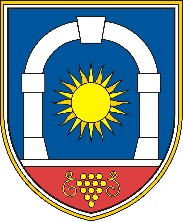 OBČINA KOMENKomen 86, 6223 Komentel. 05 7310450, fax. 05 7310460Pripravil:Denis OstrouškaMag. Erik Modic, župan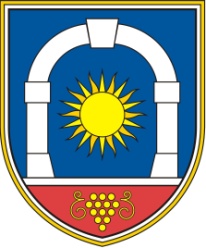 Občina KomenObčinski svetKomen 86, 6223 Komen